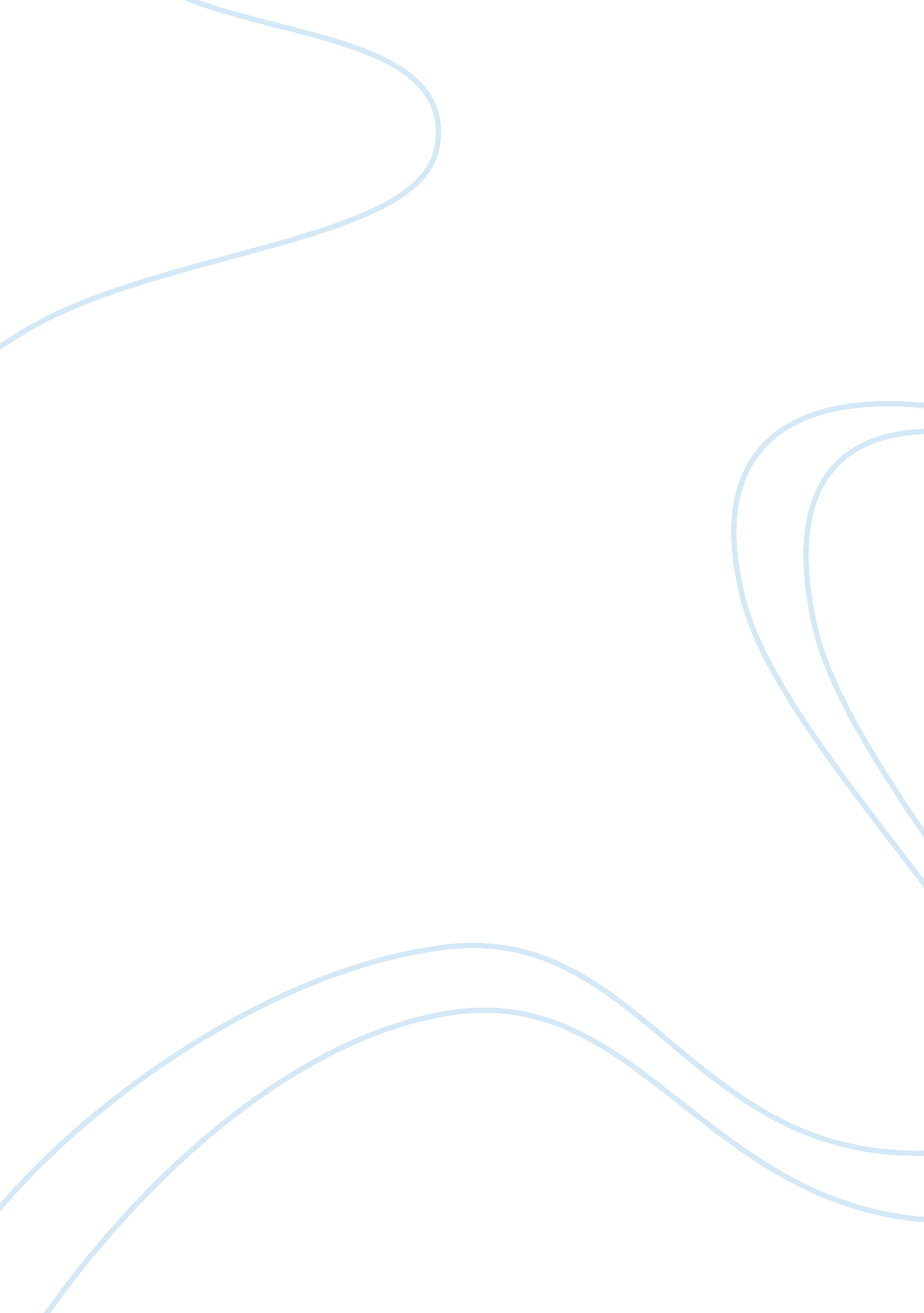 Agile: project can be complete on time.Business, Strategy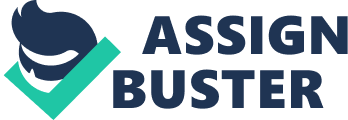 Agile: Agile workhelps to find problem and fix it quickly with the team efforts. It alsoprovides great value of work, quality, quick feedback and many other things Question: Howto be an agile person? Ans: To become agile person, some uniqueabilities are required to create agile work environment. An agile person hasvarious ability such as good listener, come up with new ideas, self-confident, motivate to team members, keep the people mind on single project, complete agiven work on time. In other terms, it also called “ mindset”. To become anagile person, human needs to deal with great effort of work in job place aswell as his great mindset of agile creativity he can create an agile workenvironment in workplace. He also thinks only on positive side of anyhowresult. If the work goes wrong, he takes as learning lesson or feedback to dowork accurately in second time. In the agiledevelopment process, the project changes need to be done in overnight becausesometimes client need changes in product immediately. Only agile method ispreferable to do this kind of quick changes. In the traditional method, ittakes time to follow all steps again to complete the given work but in theagile development, you can do changeswith out any methods. To work in this fast environment, developer needs anagile mind to complete the project on time. There aremany qualities and skills are needed to become an agile person such as: Be a good listener: to become an agile person, he mustbe a good listener and understand team member ideas. Sometimes, good listeningskills helps to build strong relationship with other team member, which can beeasy to work with each other and the project can be complete on time. Self- confident: the person needs to beself-confident with his work and able to build motivation for a team. The givenproject must be complete in given time, so it can create good identity of thecompany. Be positive: the person must be positivethoughts in mind to accomplish any work. He must have some techniques todissolve the obstacles in the project. The practical approach of every idea orwork must be a primary priority to get instant results of come up ideas. Be Knowledgeable: the person must have knowledgeabout project work, he also need enthusiasm to gain knowledge about givenproject. The person must have focus on company or team success instead ofindividual success. The person should use his position and power into good wayand get more successful results in the project. The project team should havesingle mind for project not on any other project topics. Quality and prioritizing work:  the project should cover all client requirement in thedevelopment. The work quality must be high. It must be cover all standard termto build anything in the project. The risksmust be identified during the development phase and prioritize according toseverity and the risk mitigation strategy must be prepared to mitigate therisks or avoid future conflict in the project. Creative mind: the person mind should always readyto come up with new ideas and solution for the work. Some model or chart should be followed to getidea about how progress is going on. Milestones meeting must be arranged tocheck the project. How it is going on?  For example: if the software development companygets health system software which has some serious issues and this softwareneed to be fix fast as soon as possible. The client represents the software to software development company andrequest to complete this kind of work in one day. It is a medical software so, the hospital canno wait so long because patients are relying on it. For thiskind of problem company use an agile development process and if the person hasan agile qualities and knowledge about then project then he can complete theproject on time. To provide bestsolution of this kind of software problems only an agile person quality is thebest to option. Nowadays, company try to adapt agile development process andtrain company’s people to make them an agile person or hire only an agileperson.         References howard, L. (2015, 04 1). what does it means to have an agile mindset? Retrieved from agile connection: https://www. agileconnection. com/article/what-does-it-mean-have-agile-mindset Johnson, C. (2015, 09 29). 5 easy way to be more agile. Retrieved from Plural Sight: https://www. pluralsight. com/blog/career/5-ways-to-be-agile mstrohlein. (2010, 11 19). Retrieved from Agile Budiness Logic: http://www. agilebusinesslogic. com/blog/? p= 35 